2018年全國幼兒科學暨創意教具競賽壹、競賽目的本競賽旨在鼓勵學生幼兒創意教具之設計與運用，將幼兒教育理念融入教具中。透過本競賽，設計適合幼兒學習歷程之創意教具。本競賽希望達到以下幾項目的：促進學生製作兼具創意與實用的幼兒科學暨創意教具的能力透過科學教具及創意教具的製作以提升幼兒學習成效。提供交流平台，讓學生互相吸收彼此之創意。貳、合作單位1、指導單位：教育部2、主辦單位：中華民國學前教育發展學會3、承辦單位：大仁科技大學幼保兒保育系4、協辦單位：大仁科技大學人文暨資訊學院參、活動負責人     大仁科技大學幼兒保育系施彥州老師：twboy@tajen.edu.tw     活動洽詢幼保系辦公室吳素芹助理：08-7624002-4101     			E-mail: kids@tajen.edu.tw肆、參加對象    全國各公私立大專院校幼保系、幼教系、幼教研究所學生，個人或團體身分報名參加。教具主題：幼兒科學及創意教具之相關主題皆可。各作品參賽，每組參賽人數不得超過6人，一人至多可參賽兩組作品。     每參賽作品最多以兩位老師指導為限。伍、競賽時間競賽時程：報名採通訊報名，參賽作品於107年12月19日(郵戳為憑)郵寄或親自繳交(12月20日中午12:00)至大仁科技大學幼兒保育系。繳交地點:大仁科技大學幼兒保育系史懷哲大樓R104收件起始與截止日期：即日起至107年12月20日（四）12:00止。                    (郵戳以107年12月19日為憑)競賽成績公布日期：107年12月28日（五）於幼保系網頁公布。評分標準：
作品評分：遴聘本系專業教授5~7人組成評審小組並於107年12月26日(二)進行評審工作，107年12月28日（五）於幼保系網頁公布公佈得獎名單於本系網頁。
評分指標:不符規格者，恕無法受理(1)教育性(25%):創作目標符合幼兒發展，並具教育意義。(2)適用性(20%):教具適合幼兒年齡及其學習及變化(3)創意性(40%):創作自創性及創新、創意。(4)實用性(15%):作品耐用性及實用程度錄取名額：大專院校組錄取特優3名，優等8名及佳作若干名；獎勵辦法：特優：得獎隊伍頒發獎狀一面及獎金2000元。優等：得獎隊伍頒發獎狀一面。佳作：得獎隊伍頒發獎狀一面。所有參賽作品者：皆頒發參賽證明。得獎隊伍之指導老師皆頒發獎狀一面。
展示與觀摩：參賽作品收件後經評審委員評分完畢後，於12月27日起一週於幼兒保育系展示參賽作品。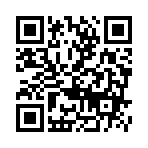 報名方式：一、請填寫上網填寫報名資料https://goo.gl/forms/j1gdS3gSOakp3jgo2或手機掃描QR-code 。
二、將參賽作品及 教具設計與使用說明單(附件一)、切結書(附件二)與授權同意書(附件三)等書面資料(大仁科技大學幼兒保育系網站最新消息下載相關表格http://r02.tajen.edu.tw/bin/home.php郵寄到907 屏東縣鹽埔鄉新二村維新路20號大仁科技大學幼兒保育系收。信封上請註明：「2018年全國幼兒科學暨創意教具競賽」字樣。陸、注意事項（一）參賽作品連同附件書面資料郵寄或親送大仁科技大學幼兒保育系及線上完成報名程
     序者，始有參賽資格。 (二)參賽作品限未曾出版發表或獲獎，並不得抄襲與仿冒，若有上述情形取消名次之外，
     並自負法律和行政責任（附件二）。（二）參賽作品書面資料概不退還，參賽作品，將統一由台灣便利配(新竹
      貨運)統一寄回，並由參賽者自行負擔郵資。（三）獲獎之作品，為得到學術交流之目的，本計畫會將入選之教具，收納在「2018年全國幼兒科學暨創意教具競賽」研習手冊及成果中，請您簽署「授權同意書」（附件三）。未入選之教具，本計畫會妥善保存不會外流。（四）參與本次教具競賽得獎的教具作品，作者擁有著作權與智慧財產權。若主辦單位想要出版或研發成實體商品上市，需取得原作者之同意。 「2018年全國幼兒科學暨創意教具競賽」教具設計與使用說明單        「2018年全國幼兒科學暨創意教具競賽」法律責任切結書本人【全部參賽人員】參加「2018年全國幼兒科學暨創意教具競賽」所繳交之參賽作品，完全由本人自行設計，絕無任何抄襲與仿冒，若有與實情不符之問題發生，本人願承擔所有法律責任。切結人簽名：〈全部參賽人員〉中華民國 107年         月         日      「2018年全國幼兒科學暨創意教具競賽」授權同意書    本人【全部參賽人員】參加「2018年全國幼兒科學暨創意教具競賽」，同意將其【教具名稱與圖樣】收錄「2018年全國幼兒科學暨創意教具競賽」研習手冊中，並授權將其入選教具收錄在本系網站，以紙本與網路方式發行，提供讀者基於個人非營利性質之線上檢索、閱覽、下載、列印或複印，以利學術資訊交流。                       此致   中華民國學前教育發展學會授權人簽名：〈全部參賽人員〉中華民國       年         月         日     日   期內   容備    註即日起~107.12.20(四)參賽作品收件至中午12:00止107.12.28(五)成績公布於幼保系網頁107.12.26(三)作品評審107.12.27(四)~108.1.4(五)作品展示108.1.08(二)參賽作品寄回設計者教具名稱教學目標適合年齡適合參與人數教具內容數量教具製作材料教具操作說明教具實物照片